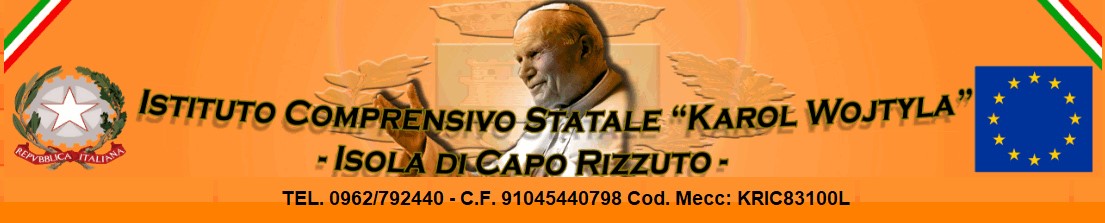 	GRADUATORIA D’ISTITUTO PROVVISORIA PERSONALE ATA A.S. 2021/22ASSISTENTI AMMINISTRATIVI	COLLABORATORI SCOLASTICICOGNOME E NOMEPUNTIANNI TITOLARITA’ANZIANITA’FAMIGLIAIerardi Giada29272920Aloisio Antonio246419452COGNOME E NOMEPUNTIANNI TITOLARITA’ANZIANITA’FAMIGLIAMancuso Francesco6781465424Astorino Maria Grazia5821352660Cambareri Annunziato5551353124Petrocca Antonio4811245724Piscitelli Annunziata4811145724Loprete Bruno4611243724Martino Luigina4501042624Demeco Rosa Alba4481042424Piscitelli Carla434942212Maiolo Maria424840024Di Pietro Margherita424840024Iannone Franca398437424Stirparo Francesco336231224Bitonti Caterina193116924Iannone Samuele8826424Scarpino Luigina 8826424